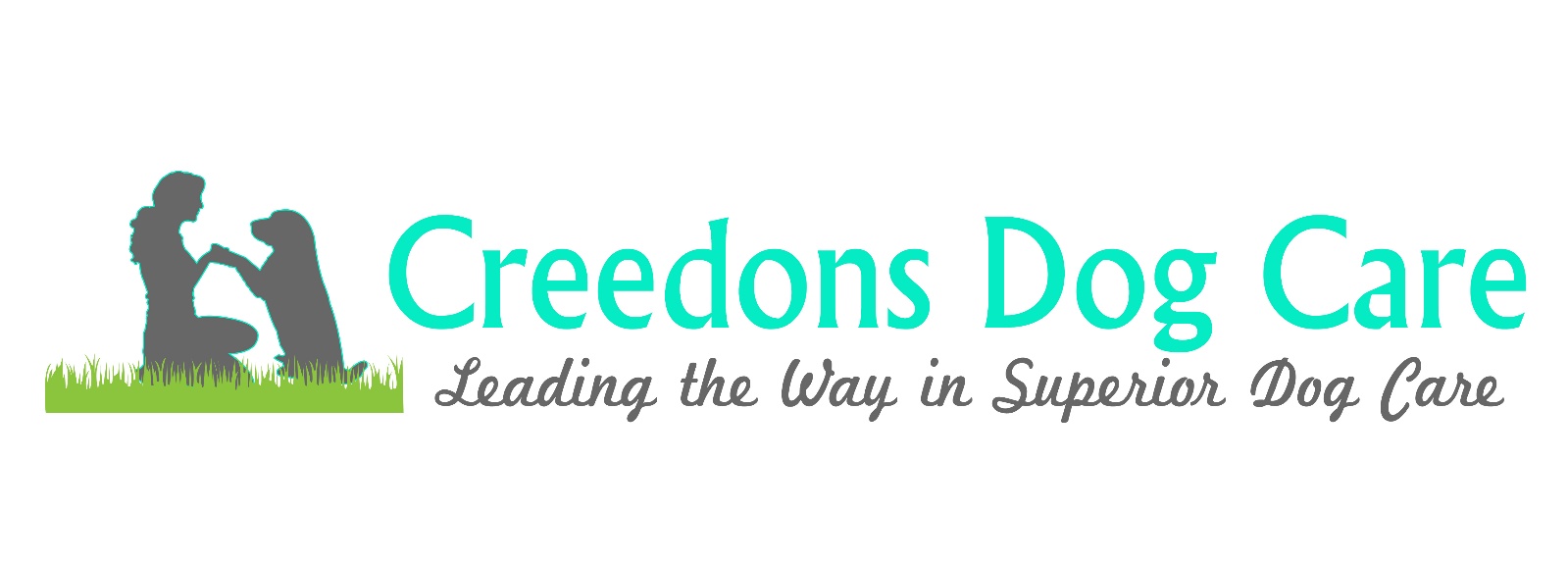 It is extremely beneficial if you can gather video footage of the behaviour as often the dog will act like an angel during our consultation.Please gather video footage. It can be emailed through to us, or if you use Whats App you can send the videos through to 0858268738It is extremely beneficial if you can gather video footage of the behaviour as often the dog will act like an angel during our consultation.Please gather video footage. It can be emailed through to us, or if you use WhatsApp you can send the videos through to 0858268738Owners Name(s)Dogs NameBreed / Mix BreedAgeMale / FemaleDate of Birth (estimate)Date of Adoption / purchase (approximate)Neutered? (If yes, age when neutered)Insured? (If yes, which provider?)Dog Food (Brand and Product Name)How often is your dog fed daily?What treats (brand and product name) does your dog get? Is your dog on any medication or supplements?Who lives with your dog? (Names and ages of people, names, and ages of other pets)Where did your dog come from (name of breeders / rescue organisation)?Did your dog spend their early weeks in an indoor home environment or outdoors? Explain.How many pups were in your dogs litter?At what age did your pup leave her mother?Did you meet the mother? If yes, what was her temperament like? Were there any abnormal or unusual elements of your dogs puppyhood? When you took your dog (puppy or adult dog) home, what was their behaviour initially like? Were there any traumatic or important incidents that occurred in your dogs life in the first few months that they lived with you (dog fights / moving home / fell off couch and panicked etc.)?Which veterinary clinic is your dog registered with? Name of vet most familiar with your dogPlease list all of the times your dog has visited the vet and a rough estimation of the date (Inc. vaccination trips as well as illnesses and injuries)Please list all of the times your dog has visited the vet and a rough estimation of the date (Inc. vaccination trips as well as illnesses and injuries)How does your dog respond to being handled in the veterinary clinic? How does your dog respond to being handled in the veterinary clinic? Has your dog been to a dog grooming clinic? If yes, how did they respond?  Has your dog been to a dog grooming clinic? If yes, how did they respond?  Has your dog been to boarding kennels / overnight care facility? If yes, how did they respond? Has your dog been to boarding kennels / overnight care facility? If yes, how did they respond? Explanation in detail of behaviour problemExplanation of most serious incident that has occurredExplanation of next most serious incident that has occurredExplanation of the first time you noticed the problemHow do you respond when the behaviour occurs? Have you sought any professional help to date? How does your dog respond to…Unfamiliar dogsUnfamiliar people in publicUnfamiliar people who enter your homeWhen someone rings the doorbell / approaches the front doorWhen someone passes the windowLoud noises in the house (hoover / blender / pots banging)StormsTrafficChildrenHandling and grooming in the homeHas your dog ever bitten a person (excluding puppy biting under 6mths)?Has your dog ever bitten another dog?Are there any things that causes your dog to ‘panic’? Bark in a frenzy, in an ‘out of body experience’ manner (e.g. doorbell / cats / birds). How often does this occur? Why did you pick up the phone now to book the session?Have you considered rehoming or euthanising your dog? How committed is everyone involved in changing your dogs behaviour? How much time does the family have to commit to implementing behaviour modification plan? Please describe a typical day in your pets lifeWhere does your dog sleep and / or rest during the day? Has your dog attended any training classes, or have you completed training at home (please include a list of behaviours your dog can do on cue – e.g. sit, stay, paw)?Does your dog engage in regular mental stimulation activities? Training / food puzzles / interactive activity?